ACTIVIDADES BIBLIOTECA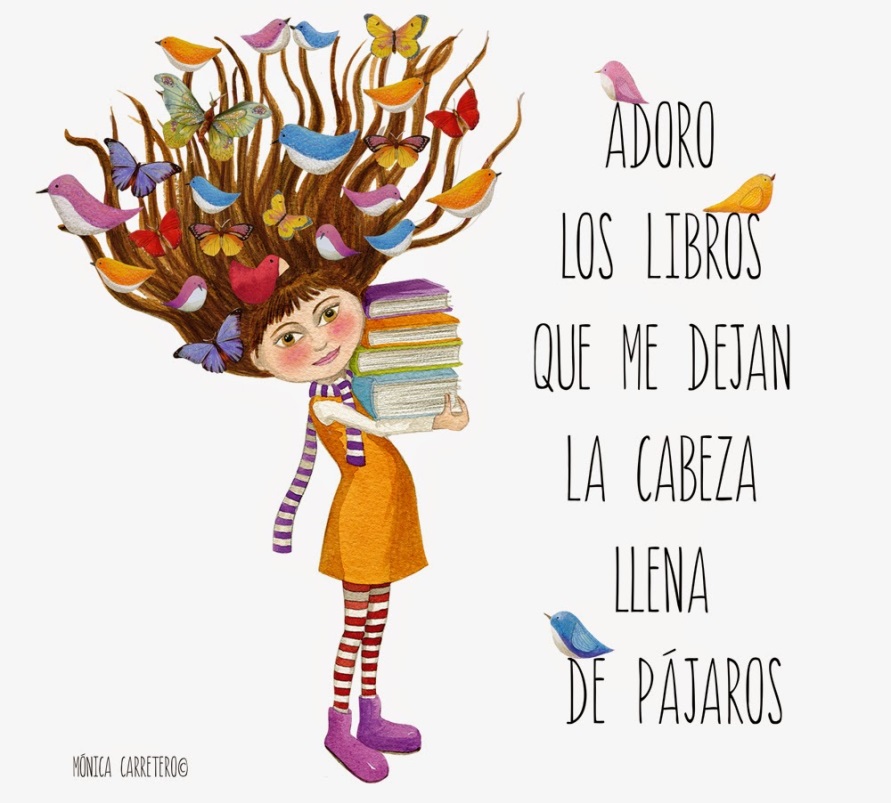 DIA DEL LIBROVIERNES 21 ABRIL: DECORACIÓN HALL BIBLIOTECAPoesías Gloria Fuertes (centenario nacimiento)LUNES 24 ABRIL:A las 17 horas: SENDERISMO LITERARIO: En cada paradas lectura: texto, poesía, Poemas personales….MERIENDA LITERARIA: En la Fuente de los CaballerosMARTES 25 ABRIL:A las 17:00 horas:ACTIVIDADES INFANTILES: Mini libros cajas de cerillasMIERCOLES 26 ABRILA LAS 17:00 horas:LECTURAS INFANTILES Salón de Actos Casa de Cultura(por micrófono)JUEVES 27 ABRILA las 17:00 horas: COLLAGE INFANTIL  en la biblioteca